2º ANO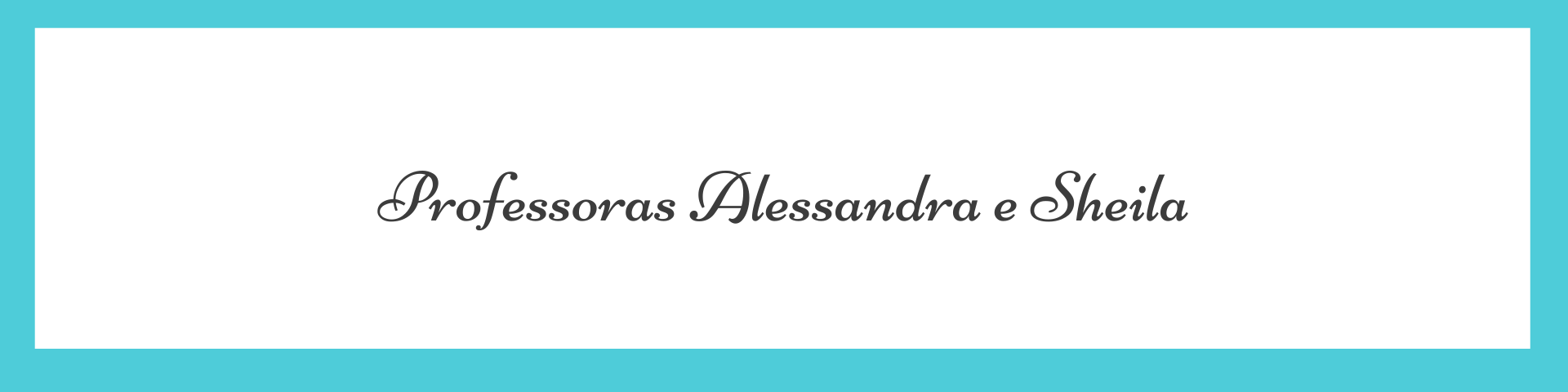 ATIVIDADES PARA 28 DE JUNHO A 02 DE JULHO DE 2021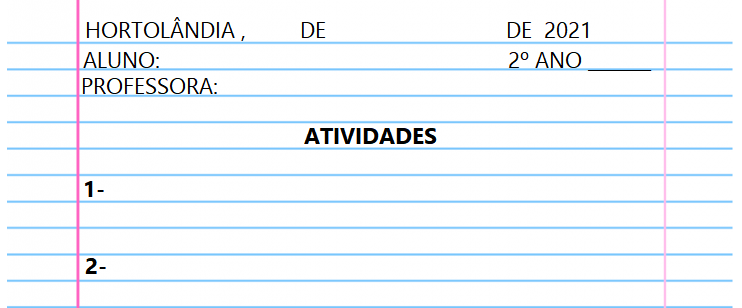 ATIVIDADE PARA SEGUNDA-FEIRA, 28/06PARA ENTENDER MELHOR A ORIGEM DA NOSSA FESTA JUNINA, ASSISTA A HISTORINHA AQUI:  HTTPS://YOUTU.BE/COY8IWTDTXC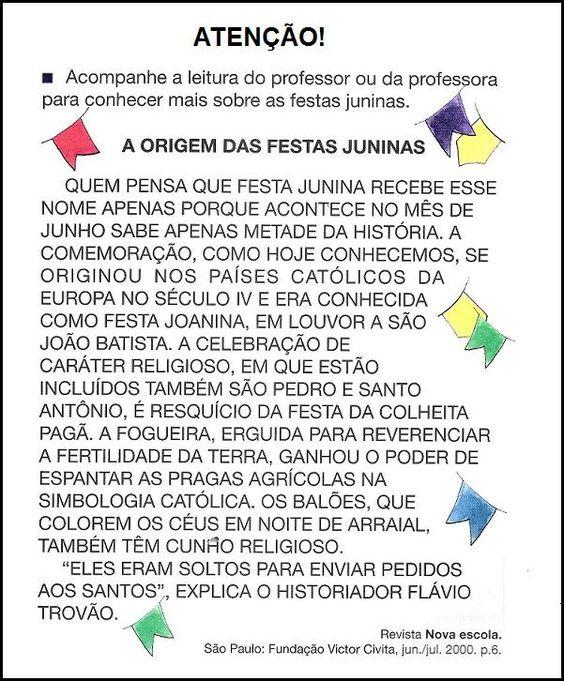 VOCÊ JÁ PARTICIPOU DE ALGUMA FESTA JUNINA QUE TIVESSE UMA FOGUEIRA? OBSERVE: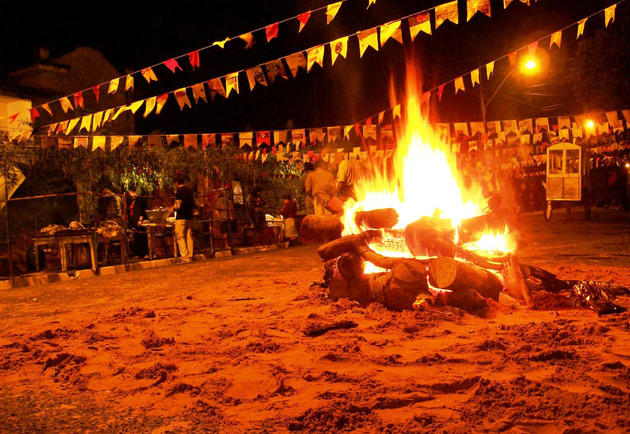 EM QUE PERÍODO ACONTECE ESSA FESTA?(    ) DIA(    ) NOITEVOCÊ ACHA QUE DURANTE O DIA A LUZ DA FOGUEIRA  SERIA VISÍVEL? POR QUÊ? ______________________________________________________________LEIA AS CHARADINHAS E PINTE A RESPOSTA CORRETA.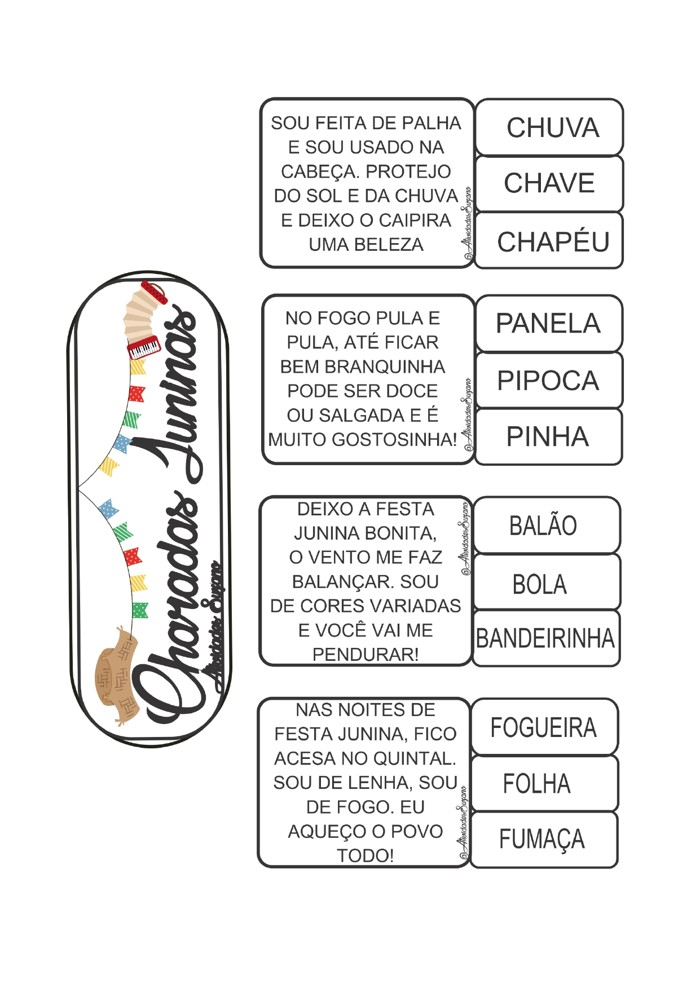 VAMOS APRENDER A FAZER UM PRATO TÍPICO DAS FESTAS JUNINAS ?? CHAME UM ADULTO PARA TE AJUDAR, SEPARE OS INGREDIENTES E MÃOS À MASSA!!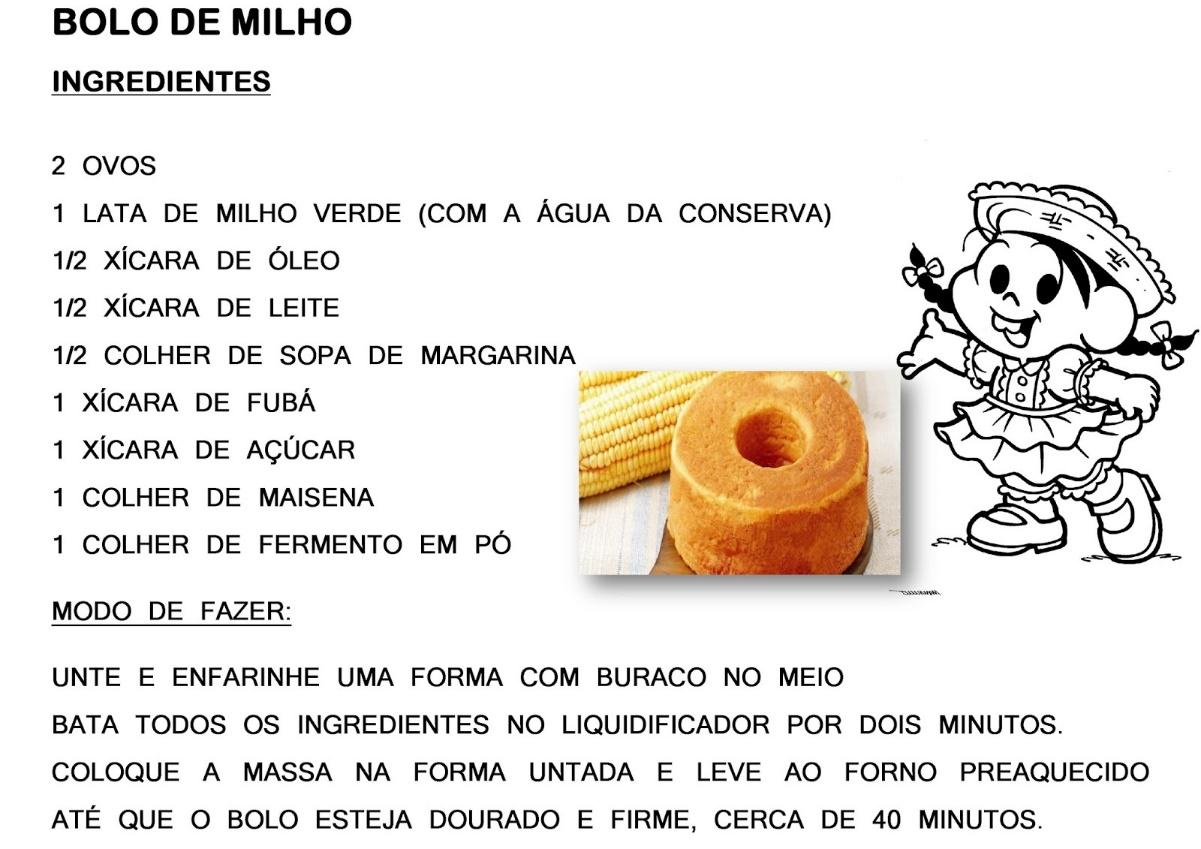 PARA SABOREAR ESSE DELICIOSO BOLO, USAMOS QUAL DOS SENTIDOS DO CORPO HUMANO?(    )  VISÃO(    ) PALADAR(    ) TATO QUAL PARTE DO MILHO FOI USADA PARA FAZER O BOLO?(    ) RAIZ(    ) FOLHA(    ) GRÃO / SEMENTEATIVIDADE PARA TERÇA-FEIRA, 29/06ASSISTA AQUI O VÍDEO DA CANTIGA DE SÃO JOÃO:HTTPS://YOUTU.BE/TU05BTIFFCO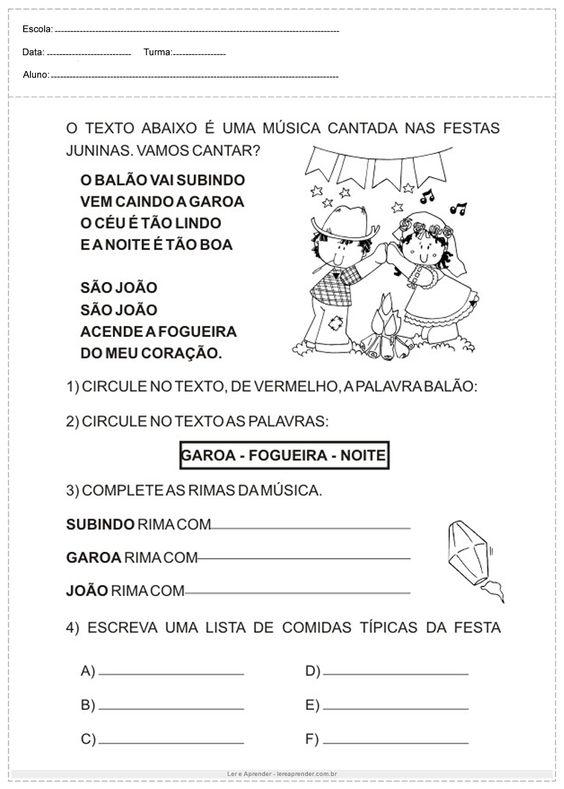 5) PINTE DA MESMA COR AS PALAVRAS QUE TERMINAM COMO: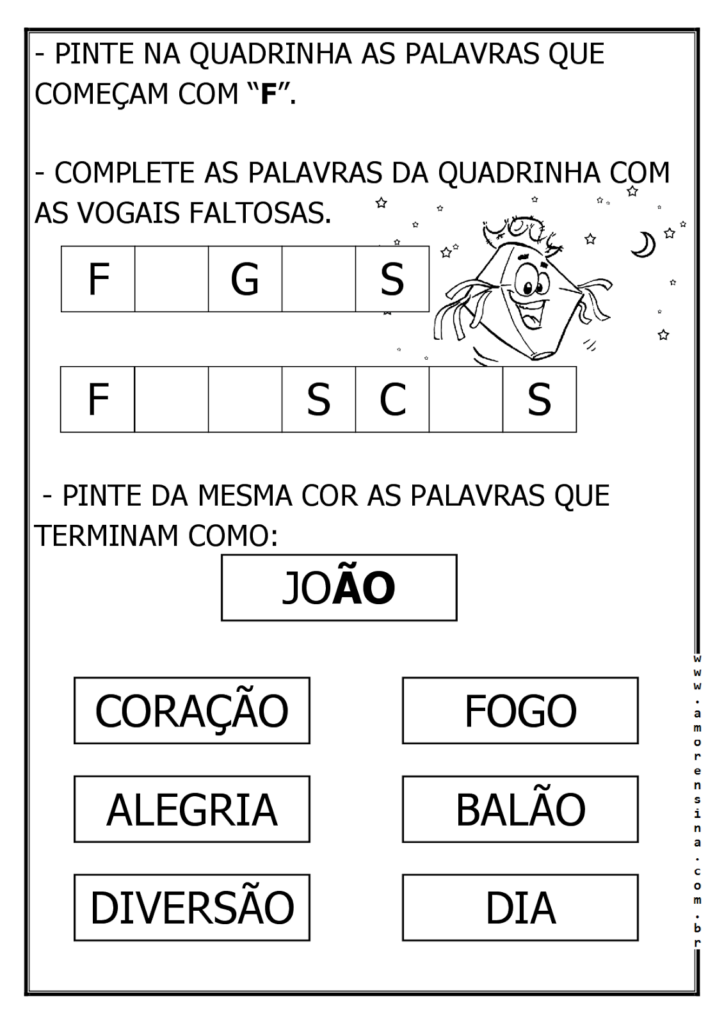 6) PINTE A PALAVRA QUE REPRESENTA O DESENHO: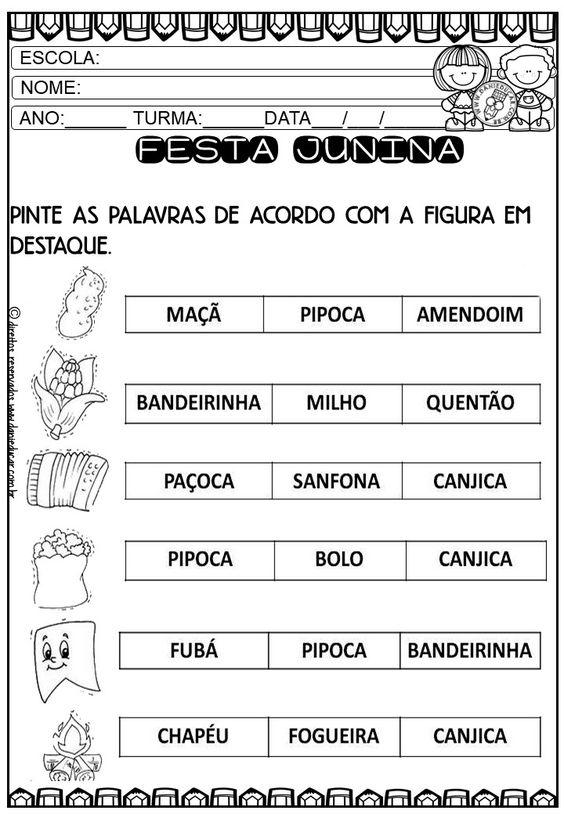 7) COMPLETE OS NOMES DAS FIGURAS COM AS VOGAIS QUE FALTAM: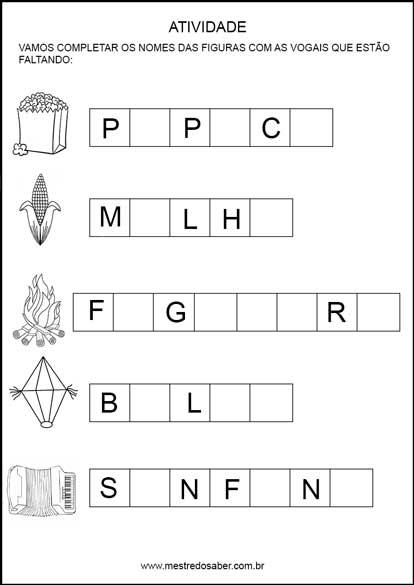 ATIVIDADE PARA QUARTA-FEIRA, 30/06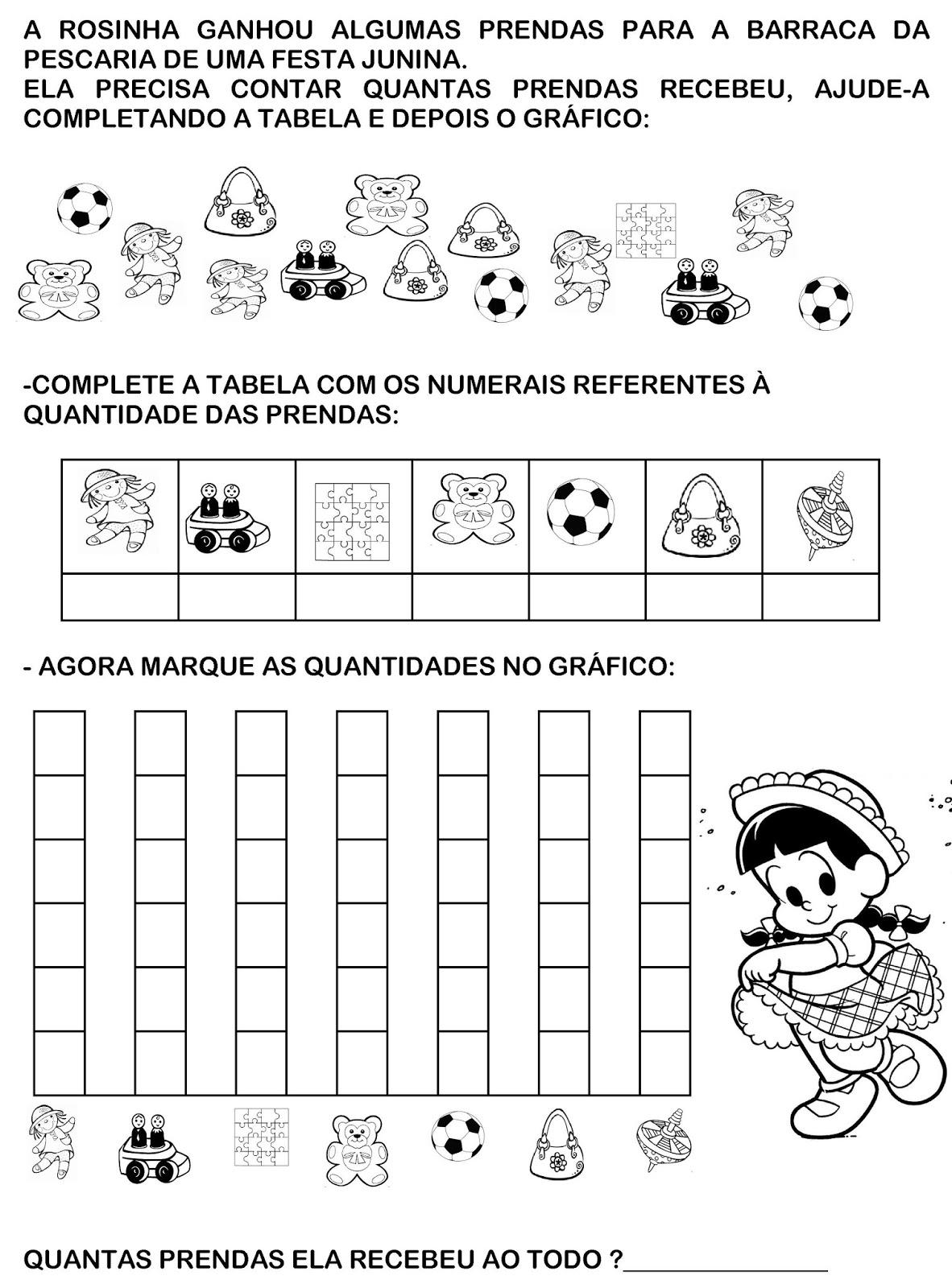 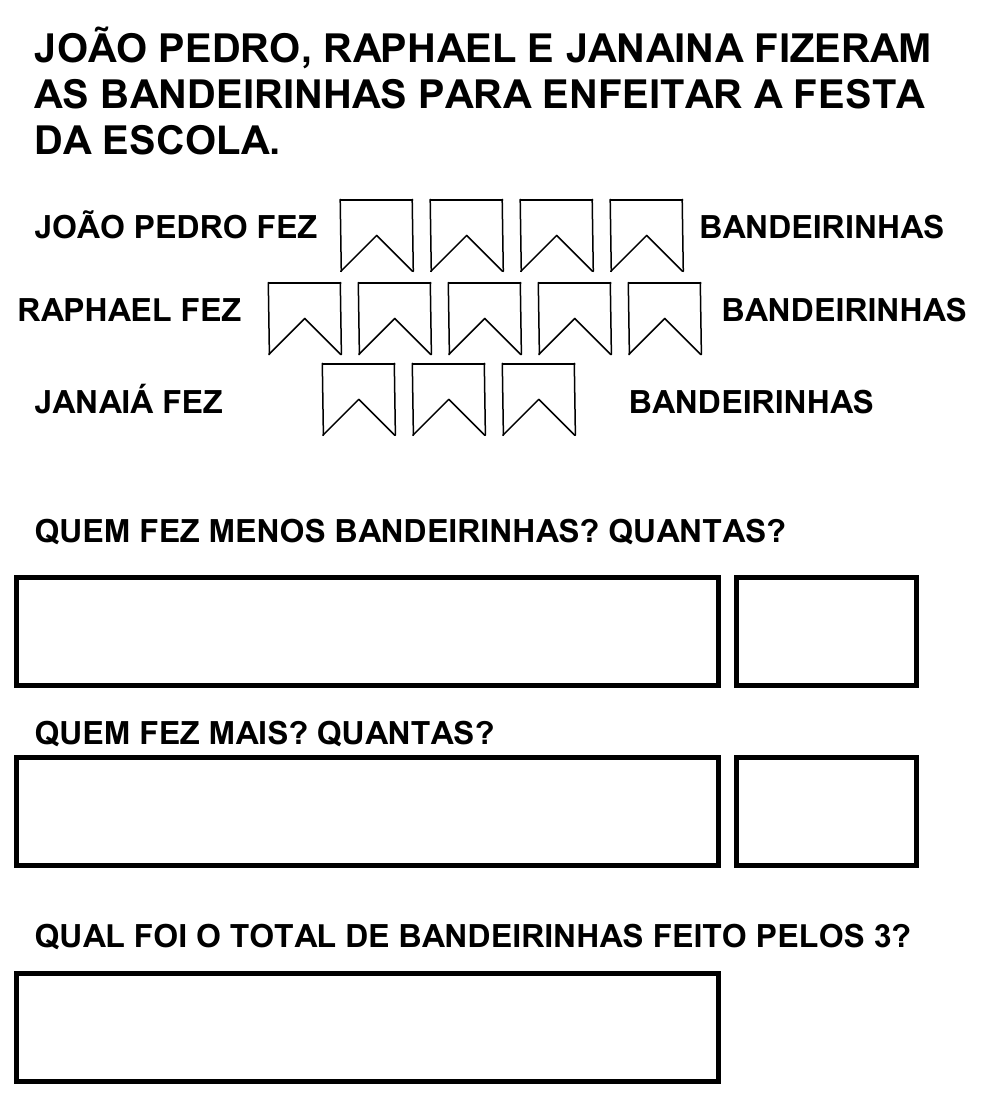 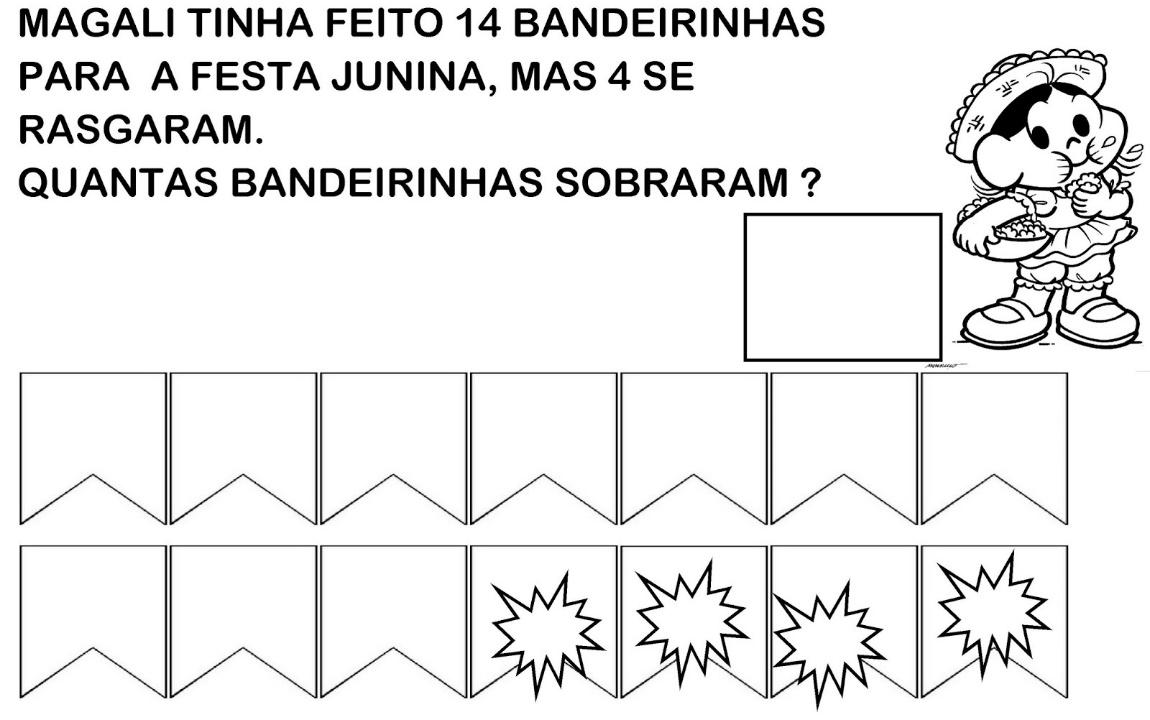 ATIVIDADE PARA QUINTA-FEIRA, 01/07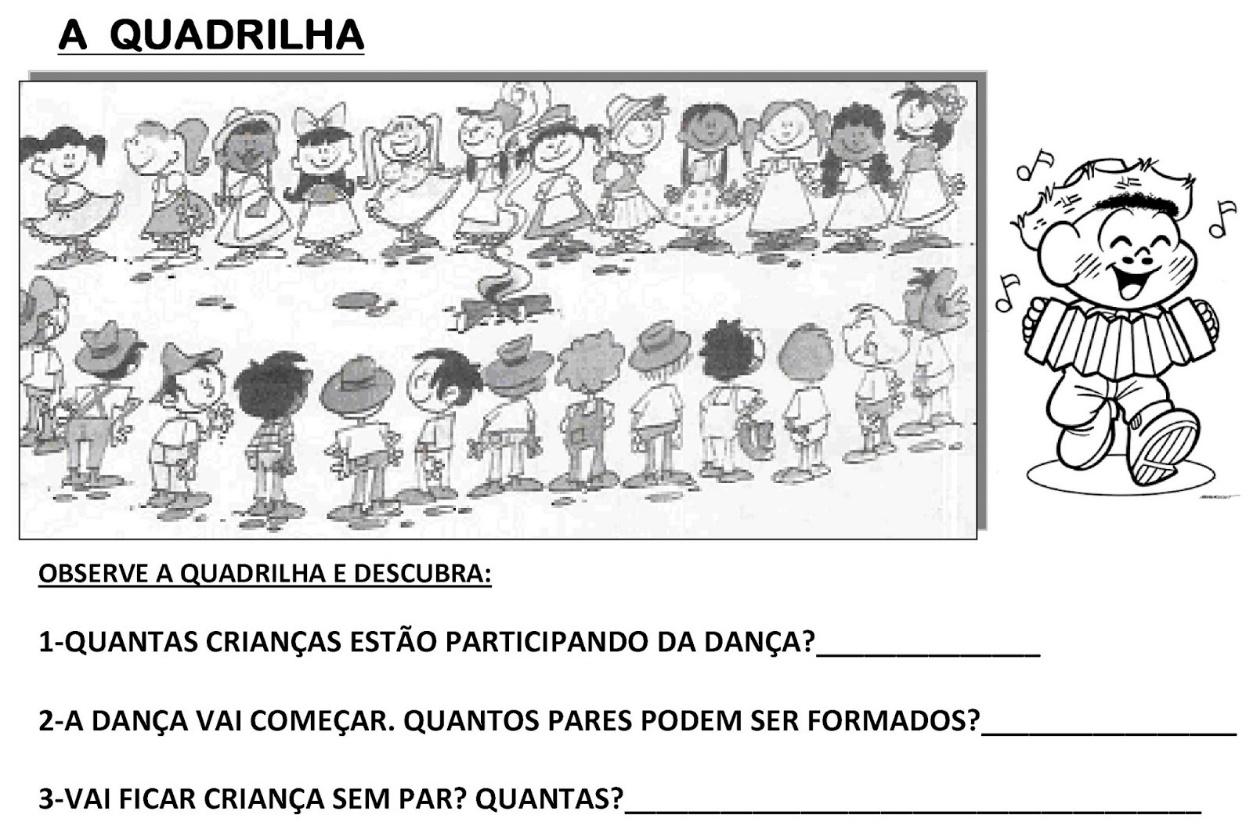 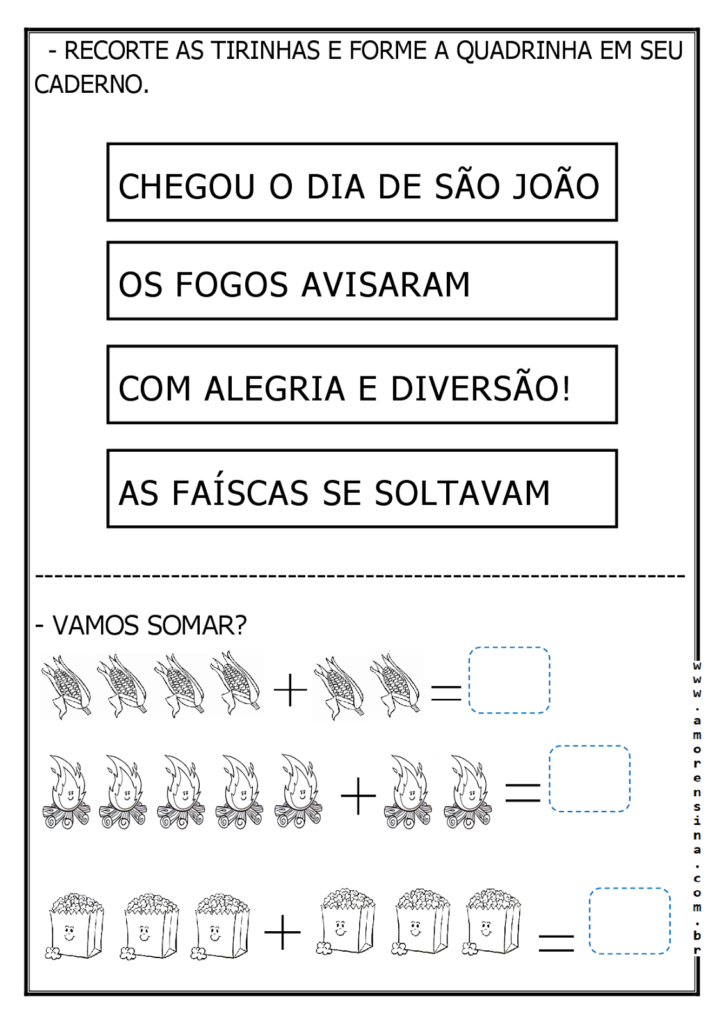 ATIVIDADE PARA SEXTA-FEIRA, 02/07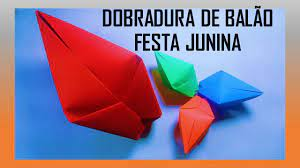 VAMOS APRENDER A FAZER UMA DOBRADURA DE BALÃO DE FESTA JUNINAASSISTA AQUI E VEJA O PASSO A PASSO:  https://youtu.be/NNezskLQKpw DEPOIS, MANDE A FOTO DO SEU BALÃO PARA SUA PROFESSORA.DIA DA SEMANAROTINA DIÁRIADESCRIÇÃO DAS ATIVIDADESSegunda-feira28/06/2021Leitura diária: A origem da nossa festa junina – Disponível na plataforma do YouTube pelo link: https://youtu.be/coy8iwtdtxcAtividade do dia: Interdisciplinar de História, Geografia e Ciências - Vamos aprender sobre a origem das festas juninas e fazer um prato tipico com a ajuda de um adulto. Assista o vídeo, realize a leitura do texto e das charadinhas e responda as questões. Arte: Que tal fazer uma atividade de arte e exercitar a criatividade? Dê uma olhadinha na atividade de Arte em nosso BLOG.Terça-feira29/06/2021Leitura diária: Cantiga de são João - Disponível na plataforma do YouTube pelo link: https://youtu.be/tu05btiffcoAtividade do dia: Português- Leia o texto da cantiga de São João e responda as questõesEducação Física: Que tal se exercitar um pouquinho? Dê uma olhadinha no BLOG, na atividade preparada pelo professor de Educação Física!Quarta-feira30/06/2021Leitura diária: O espantalho e o passarinho - Disponível na plataforma do YouTube pelo link: https://youtu.be/8iMw7DlcjSo Atividade do dia: Matemática – Vamos preencher a tabela e o gráfico como se pede.Inglês: Hoje é dia de aprender uma nova língua: vamos estudar Inglês! Dê uma olhadinha na atividade TEMA: REVIEW (Revisão) páginas 33 e 35, que a teacher preparou para você!Quinta-feira01/07/2021Leitura diária: Balãozinho e a arvore – disponível na plataforma do youtube pelo link https://youtu.be/05XKHFmsb1E Atividade do dia: Matemática – Vamos resolver as situações problemas e realizar as adiçõesSexta-feira02/07/2021Leitura diária: Dobradura de Balão de papel- Disponível na plataforma do YouTube pelo link https://youtu.be/NNezskLQKpw Atividade do dia: Hoje vamos nos divertir e fazer um balão de festa junina!! 